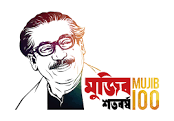 G¨vWt wd‡ivR Avn‡¤§`†Pqvig¨vb1bs evRyevNv BDwbqb cwil` Kvh©vjqWvKNi+Dc‡Rjvt evNv, †Rjvt ivRkvnx|B-†gBjt bajubaghaup@yahoo.com†gvevBj bs-01721-439117  ¯§viK bs- evRy/BDwc/evNv/ivR/2021-........		                                                                                                              ZvwiL- 31/05/2021 wLªtg„Z fvZv‡fvMxi ¯’‡j cÖwZ¯’vwcZ Aby‡gvw`Z Ôweaev I ¯^vgx cwiZ¨³vÕ fvZv‡fvMxi bv‡gi ZvwjKv-2021µ: bsg„Z fvZv‡fvMxi bvgwcZv/¯^vgxi bvg MÖvgIqvW© bs ewn bscÖwZ¯’vwcZ fvZv‡fvMxi bvg wcZvi bvgMÖvgIqvW© weaev/ ¯^vgx cwiZ¨³v gšÍe¨ 1 †gvmvt mvwebv †eMg  †gvt Kvgvj †nv‡mb gÛj Av‡gv`cyi 01weaev 2 †gvmvt gqbv †eMg  †gvt wmwÏK Avjx bIwUKv 03weeav 3†gvmvt AvQgv LvZzb  †gvt BDbym Avjx Avwidcyi 04weaev 4 †gvQvt †iv‡Kqv †eMg  †gvt †PvZz cÖvs XvKvP›`ªMvwZ 05weeav 5 †gvmvt †R¨vr¯œv †eMg  g„Z Avhg Lvb eoQqNwU 07weaev 6†gvmvt  g‡bvqviv LvZzb  †gvt Rvm` Avjx PwÛcyi 07weaev 7†gvmvt iwngv LvZzb g„Z gv`vi wg¯¿x PwÛcyi 07weaev 8 †gvmvt gv‡R`v †eMg  g„Z AvRMi Avjx eoQqNwU 07weaev 9†gvmvt mdziv †eMg g„Z nvivb cÖvgvwbKwnRjcjøx 06weaev 10†gvmvt mvevbv LvZzb  †gvt Qv‡qZ Avjx Lyw`QqNwU 06weaev 11 †gvmvt dzjSzix LvZzb g„Z AvwRg DÏxb Lyw`QqNwU 06weaev 12 †gvmvt †eMgqviv g„Z Aveyj Kv‡kg Lyw`QqNwU 06weaev 13 †gvmvt kvnviv †eMg  †gvt AviRDjøv wnRjcjøx 06weaev 14 †gvmvt nv‡Riv †eMg  †gvt GmvnK Avjx eoQqNwU 07weaev 15 †gvmvt wniv LvZzb  †gvt gwZDi ingvb  †RvZRqivg 08¯^vgx cwiZ¨v³v 16 †gvmvt eweZv †eMg g„Z kvRvnvb Avjx  †RvZivNe 08weaev 